MODULO PER ALLENATORIAl COMITATO ORGANIZZATORE C/O Centro Velico Gargano.della MANIFESTAZIONE: 4° tappa campionato zonale 420.che si terra a: (inserire luogo)	dal:	al:IL Sottoscritto/aCognome e nome:	data di nascita:indirizzo (via N° civico):	località:Circolo:		codice circolo:N° tessera FIV:                               	zona FIV:Allenatore/Accompagnatore di: (inserire i numeri velici)Dati Mezzo di Assistenza:Tipo gommone:	Motorizzazione:CHIEDEdi poter uscire in mare con il mezzo sopra descritto durante la manifestazione in oggetto.Dichiara esplicitamente di accettare tutte le norme indicate: nel RRS W.S.. vigente, nel Bando, nelle Istruzioni e nelle altre Regole e Regolamenti che disciplinano questa manifestazione.Dichiaro di essere informato, ai sensi e per gli effetti di cui all’art. 13 del D.lgs n. 196/2003, che i dati personali raccolti saranno trattati, anche con strumenti informatici, esclusivamente nell’ambito del procedimento per il quale il presente modulo viene compilato.DATA ____________________	FIRMA (leggibile) _________________________(RISERVATO ALLA SEGRETERIA)Si autorizza l’Allenatore ______________________________________ ad uscire in mare durante la manifestazione: (inserire nome manifestazione)La presente autorizzazione potrà essere revocata in ogni momento a insindacabile giudizio del Comitato Organizzatore.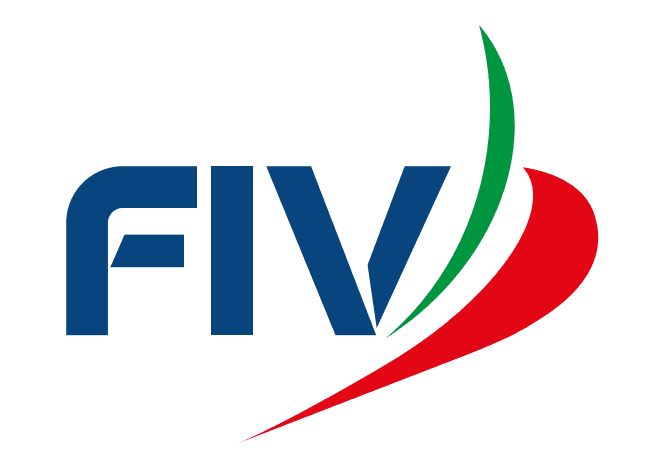 MODULO ACCREDITO ALLENATORI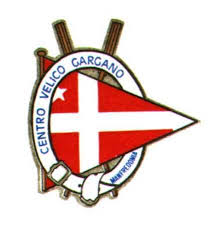 SiNoNote:Tessera FIVBandieraData:(Timbro e firma Segreteria)